РЕКОМЕНДАЦИИпо организации подготовки и проведению в муниципальных образованиях, расположенных на территории Свердловской области,массовой гражданской акции «Бессмертный полк России» в 2022 году в онлайн-формате Общие положенияОнлайн-шествие «Бессмертный полк России» (далее – онлайн-шествие) проводится в дополнение к традиционному офлайн-шествию «Бессмертный полк России».Онлайн-шествие транслируется на сайте 2022.polkrf.ru.Онлайн-шествие проводится только 9 мая.2. Цель онлайн-шествия2.1. Цели онлайн-шествия совпадают с целями «Бессмертного полка» 
в традиционном офлайн-формате (далее – офлайн-шествие).2.2. Онлайн-шествие дает возможность отдать дань уважения советским/российским ветеранам тем, кто не может принять участие в офлайн-шествии по каким-либо причинам, а также сохранить память о героях своих семей в интернет-пространстве.Шаги по участию в онлайн-шествии: Прием заявок к участию в онлайн-шествии принимается на сайте 2022.polkrf.ru и мини-приложениях в социальных сетях «ВКонтакте» и «Одноклассники» с 14 апреля 2022 года. На сайте 2022.polkrf.ru есть возможность связать в личном кабинете несколько способов авторизации. Пользователи, создававшие личные кабинеты в 2021 году, смогут снова воспользоваться ими для участия в онлайн-шествии.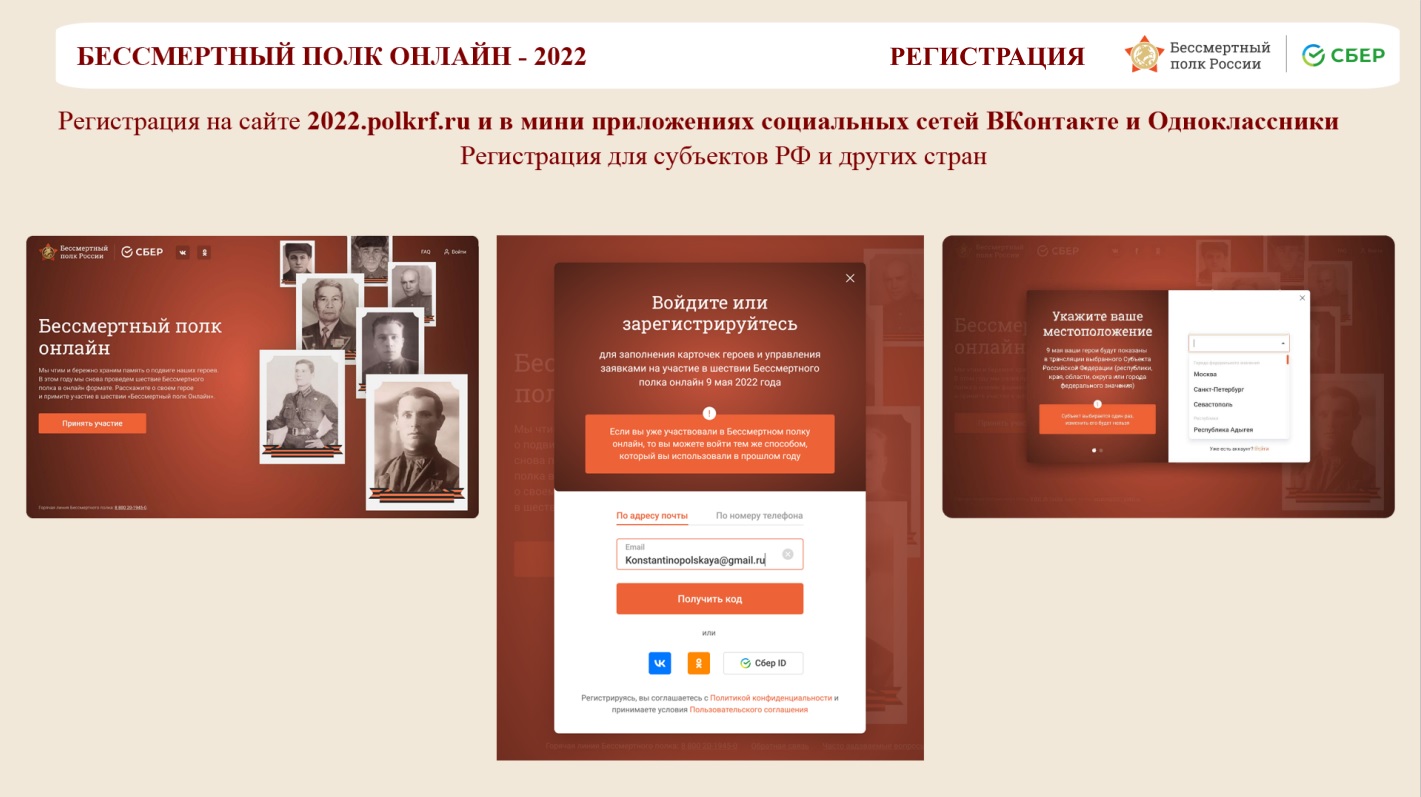 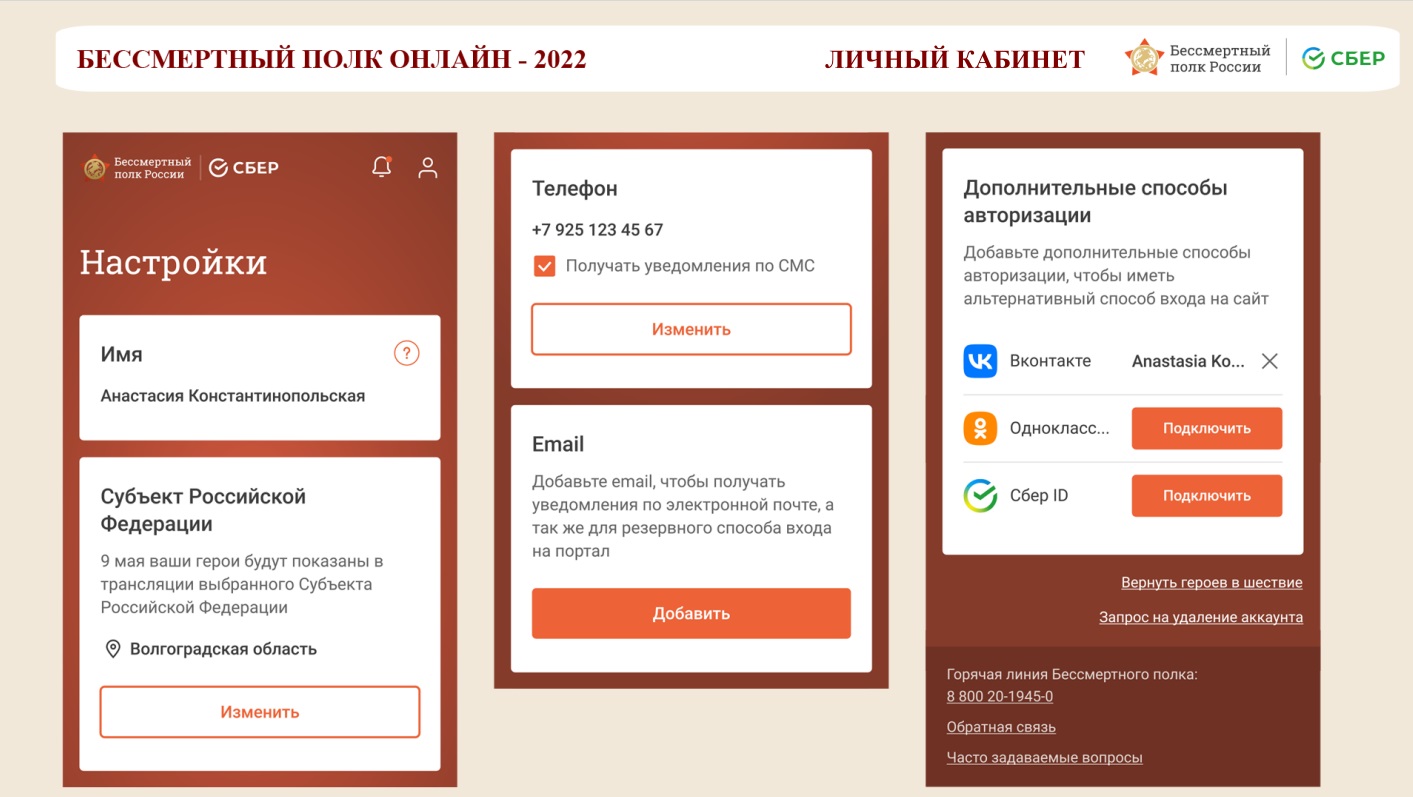 При размещении анкеты ветерана на сайте 2022.polkrf.ru обязательными полями для заполнения остаются только фамилия и имя. Организаторы планируют добавить в личном кабинете пользователя возможность помимо анкеты ветерана разместить истории о ветеранах, основанные на воспоминаниях, добавить до трех тематических фотографий.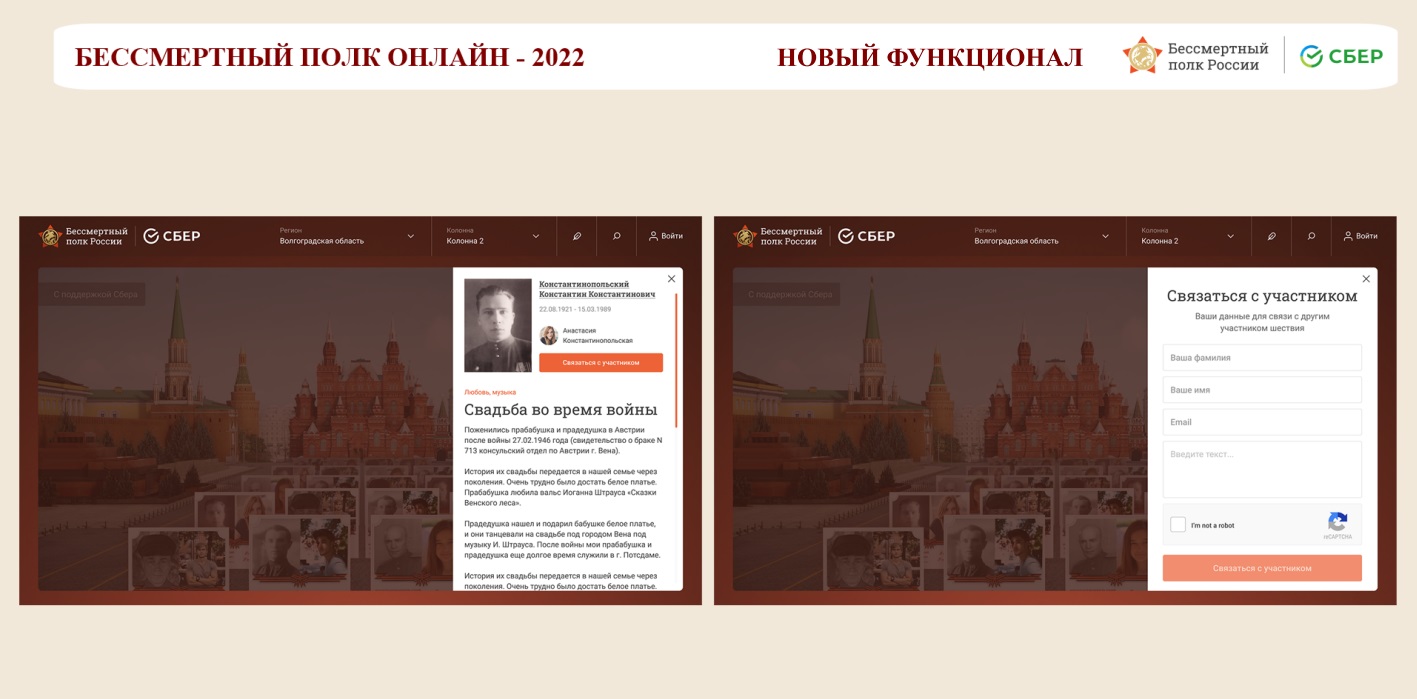 Окончание приема заявок – 7 мая 2022 г.Авторы всех одобренных для трансляции заявок получат ссылки 
на прохождение их ветеранов в строю «Бессмертного полка онлайн». Во время трансляции карточка ветерана, размещенного в шествии, будет выделена цветом для легкого поиска 
на экране.Трансляция онлайн-шествия пройдет только 9 мая с разделением 
по регионам. Во время трансляции пользователь имеет возможность переключаться 
на просмотр шествия в других регионах, может нажимать на карточки ветеранов, чтобы прочитать написанные про них истории, а также добавлять в шествие стикеры по тематике 
Дня Победы.Разработчики проекта планируют ввести опцию поиска пользователей, разместивших ветеранов с совпадающими данными, с ними можно будет связаться. Уведомления от пользователей будут поступать в личный кабинет.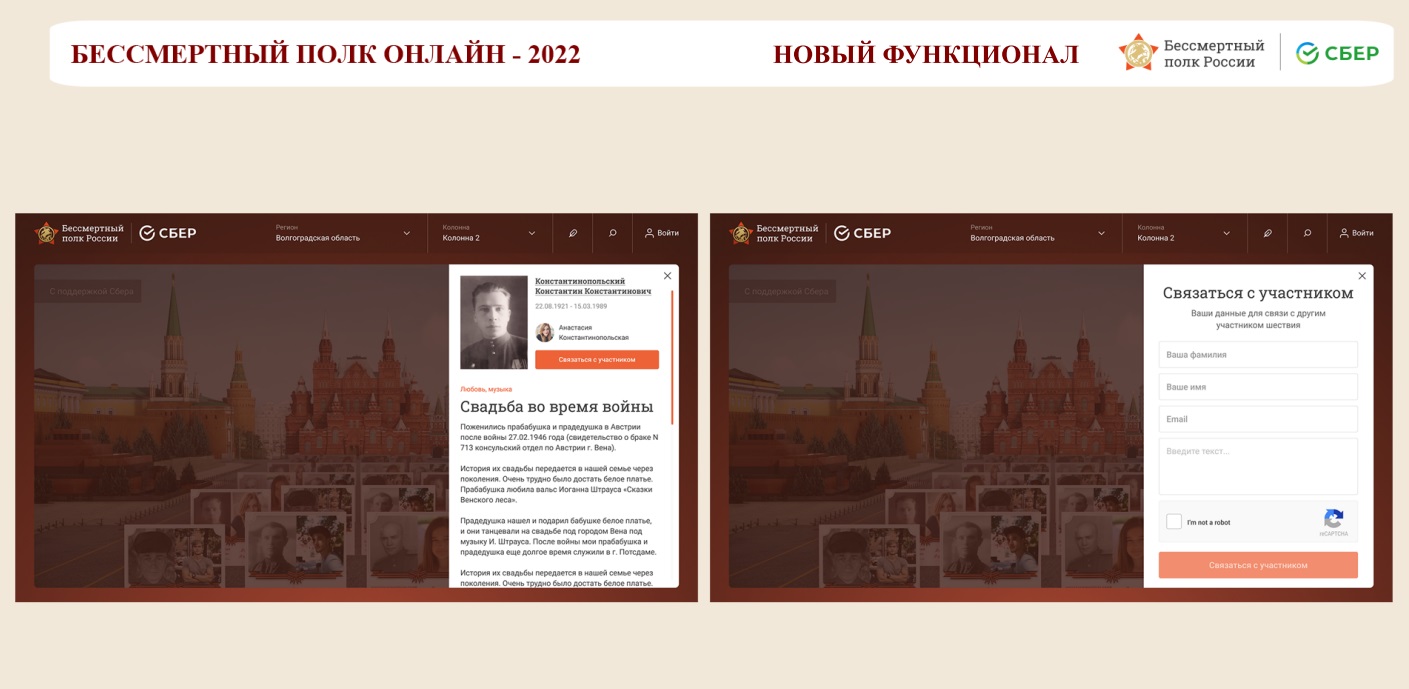 Задачи при информационном освещении онлайн-шествия:Поскольку в 2022 году проект «Бессмертный полк» пройдет в офлайн- и онлайн-форматах, информационную кампанию рекомендуется построить на том, что каждый может принять участие в обоих форматах.Информационная кампания должна строиться на том, что онлайн-формат позволяет больше рассказать о своих ветеранах, сохранить память о них в интернет-пространстве, дать возможность родственникам со всей страны найти друг друга через анкеты ветеранов, размещенные в проекте. На онлайн-ресурсах и в местных СМИ рекомендуется транслировать промо-ролики, сюжеты, статьи – инструкции о возможности принять участие в онлайн-шествии. Приветствуется рассылка информационных сообщений по базе пользователей административных ресурсов (аналоги «Госуслуг»), размещение информации на различных поверхностях (билборды, медиафасады и пр.). Ресурсы по продвижению онлайн-шествия в муниципалитете:- официальные паблики (сайты и каналы в социальных сетях «ВКонтакте» и «Одноклассники» органов местного самоуправления, школ, больниц, детских садов);- размещение анонсирующих материалов в местных СМИ;- внутренние коммуникации с целью информирования жителей муниципалитетов о проведении онлайн-шествия.При информировании граждан необходимо делать упор на устоявшихся принципах «Бессмертного полка»:- «Бессмертный полк» – добровольное негосударственное неполитическое народное движение, главным смыслом которого является сохранение личной семейной памяти о поколении Великой Отечественной войны;- участие в Бессмертном полку является добровольным решением гражданина. При возможности, в день проведения «Бессмертного полка» 9 мая рекомендуется на медиаэкранах, установленных по маршруту офлайн-шествия, демонстрировать онлайн-шествие.